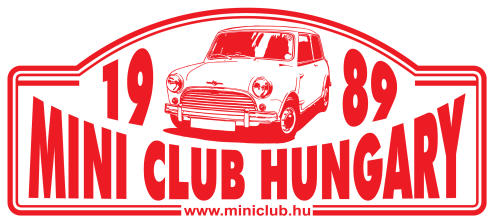 XXVIII. International Mini WeekendFonyód, Napsugár Kemping, Hungary5th-9th of July 2023Accommodation reservationPersonal informationReservation informationThis filled form should be sent back not later than 31st of March 2023 to info@miniclub.hu AND marketing@napsugarclub.hu e-mail address!Reservation policyAccomodation types to reserve:Downpayment30% advanced payment at the time of the reservation upon the confirmation of the campsite.Cancellation policy:7 days prior the arrival the reservation can be cancelled free of charge, just the bank charges needs to be paid. If the reservation is cancelled within 7 days upon arrival, 30% of the total amount needs to be paid. For further information please contact:Mrs Veronika Fritzné Mészáros reservation consultantfritz.vera@napsugarclub.huName:Home address:Phone number/Mobile:E-mail address:Accommodation type to reserve:Arrival date:Departure date:Person to reserve:Number of adultsNumber of kidsThe age of the kids (years)TypePriceFlóra wodden cabin (for 4+1 person)36.400 HUF (~95 EUR)/4 person/night + TaxSun mobilhome (for 4 person)44.200 HUF (~110 EUR)/4 person/night + Tax„Boutique Pension” room (for 2 person)39.950 HUF (~100 EUR)/2 person/night + Tax“Boutique Pension” Apartment (for 2 person)43.500 HUF (~110 EUR)/2 person/night + Tax“Boutique Pension” Apartment(for 4 person)53.900 HUF (~135 EUR)/4 person/night + TaxHurly-bed4.900 HUF (~13 EUR)/person/night(between 6 to 12 years of age)7.900 HUF (~20 EUR)/person/night(older than 13 years of age)Tent site(price not yet available but the last year’s price was 2.900 HUF (~8 EUR)/person/night +Tax)Plots for campers or car tentsFor prices please contact us!TAX400 HUF (~1 EUR)/person/night(in case of older than 18 years of age)